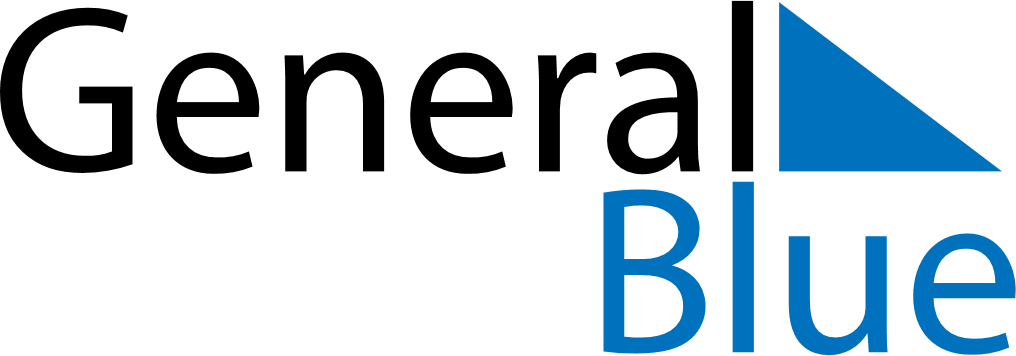 September 2023September 2023September 2023GuamGuamSUNMONTUEWEDTHUFRISAT123456789Labour Day101112131415161718192021222324252627282930